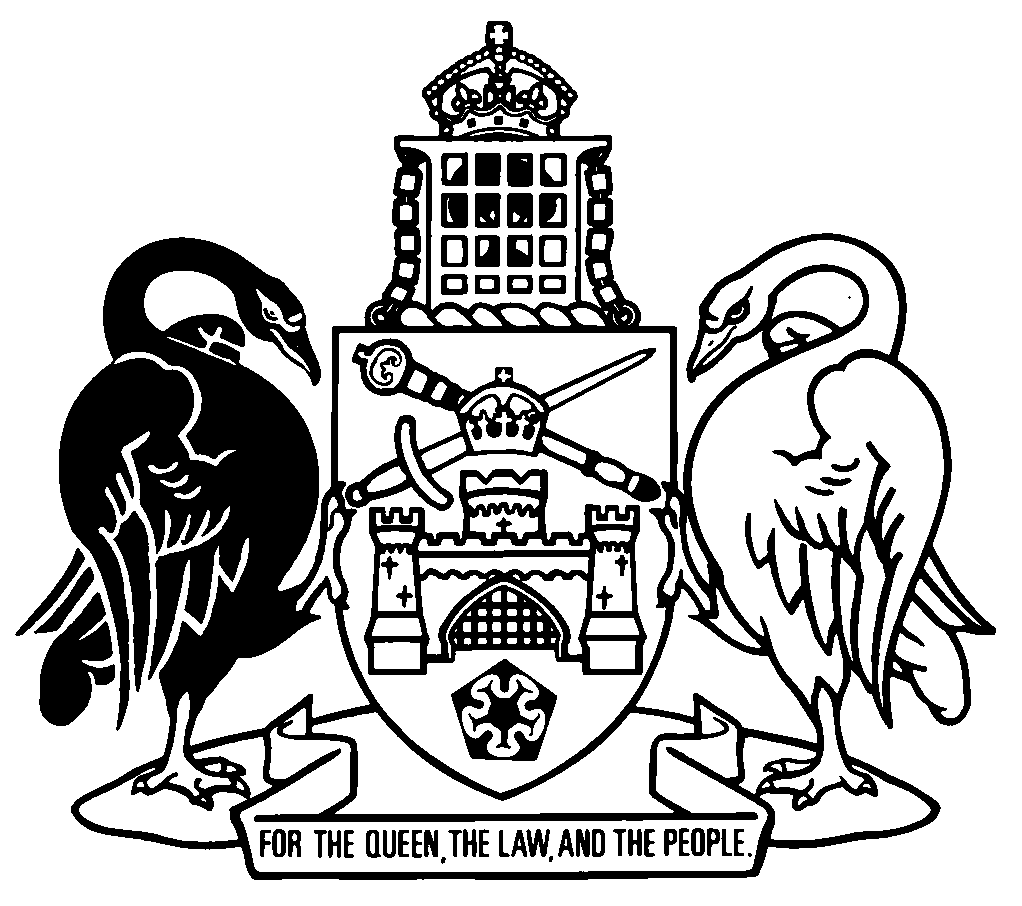 Australian Capital TerritoryRoad Transport (Offences) Amendment Regulation 2018 (No 3)Subordinate Law SL2018-23The Australian Capital Territory Executive makes the following regulation under the Road Transport (General) Act 1999.Dated 29 November 2018.Shane RattenburyMinisterMick GentlemanMinisterAustralian Capital TerritoryRoad Transport (Offences) Amendment Regulation 2018 (No 3)Subordinate Law SL2018-23made under theRoad Transport (General) Act 19991	Name of regulationThis regulation is the Road Transport (Offences) Amendment Regulation 2018 (No 3).2	CommencementThis regulation commences on the day after its notification day.Note	The naming and commencement provisions automatically commence on the notification day (see Legislation Act, s 75 (1)).3	Legislation amendedThis regulation amends the Road Transport (Offences) Regulation 2005.4	Section 15afterpublic employeeinsertor police officerEndnotes1	Notification	Notified under the Legislation Act on 29 November 2018.2	Republications of amended laws	For the latest republication of amended laws, see www.legislation.act.gov.au.© Australian Capital Territory 2018